PARTIE 4   LA CREATION DE RICHESSESThème 4.3 	La croissance économique et le développementSYNTHESE LA CROISSANCE ECONOMIQUE ET SES INDICATEURS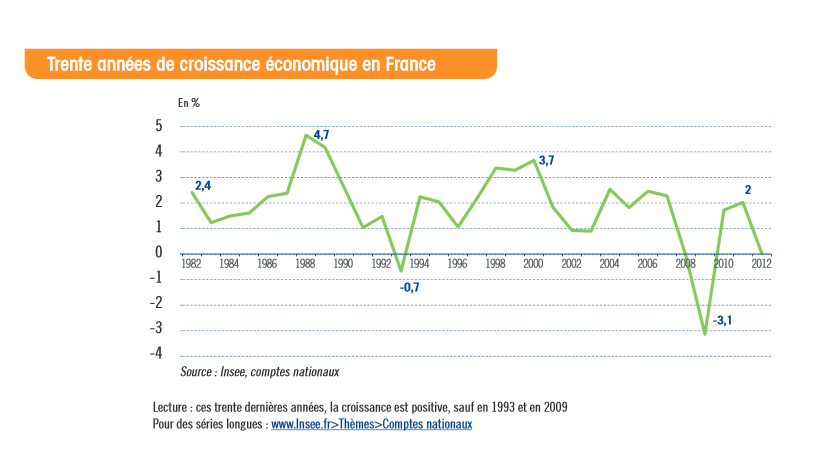 La croissance économique représente l’augmentation pendant une période longue de la production d’un pays.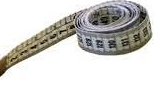 Le PIB est son outil de mesure 
I.- MESURE DE LA CROISSANCE ECONOMIQUE1)  PIBLe PIB représente la création de richesses par un pays pendant une période donnée.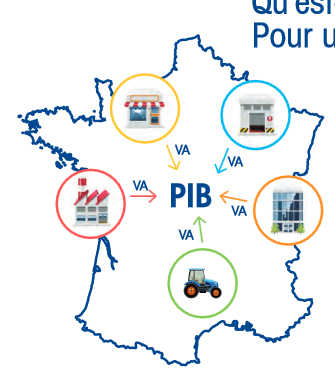 2) Taux de croissanceMesure l’évolution du PIB sur une période.  Taux de croissance = PIB N - PIB N – 1 X 100				 PIB N - 1Si le taux de croissance est positif, il y a croissance. Si le taux de croissance est négatif, il y a récession économique.Le taux de croissance a ses limites et ne mesure pas par exemple  le bien être de ses habitants. Il ne prend pas en compte les inégalités sociales, les dégâts causés à l’environnement, l’épuisement des richesses naturelles, ni le qualitatif  comme le bien-être, la sécurité, la liberté ou le niveau d’Education.II.- D’AUTRES OUTILS DE MESURE DE LA CROISSANCE ECONOMIQUELe PIB par habitant : 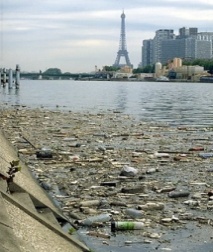 Indique la richesse de ses habitants. L’IDH : Indice de Développement Humain : Évalue le niveau du développement humain des pays du monde en faisant la synthèse de 3 séries de données : santé et longévité, accès à l’instruction et niveau de vie décent.Le PIB vertPermet de prendre en compte les conséquences ……………………… de la croissance : pollution, consommation et épuisement des richesses naturelles.L’indice de compétitivité mondialeClasse les pays en fonction de différents critères (efficacité du marché, des institutions, qualité du système de santé et d’Education…) afin de mettre en évidence leurs forces et leurs faiblesses par rapport aux autres pays.III.- NIVEAU DE VIE ET POUVOIR D’ACHATLe niveau de vie =       revenu total d’une famille                               Nombre de personnes qui la compose	A revenu égal le niveau de vie peut être différent.Le pouvoir d’achat Quantité de biens et de services qui peuvent être achetés avec un revenu.Il dépend du revenu mais également du niveau des prix.OBJETS D’ETUDES POSSIBLES EN ECO DROITLa place de la France dans le monde selon les principaux indicateurs de croissance et de développementComment peut-on évaluer la croissance de l’entreprise XComparaison du PIB /habitant et de l’IDH entre plusieurs paysQuelle est l’évolution du pouvoir d’achat en France depuis 30 ans ?Comparer le pouvoir d’achat entre deux pays de la zone euroQuelle est l’évolution des différents postes de dépense des ménages en France depuis 20 ansLa richesse créée par une entreprise est évaluée parsa valeur ajoutée.La richesse créée par un pays, comme la France, s’obtient par :l’addition des valeurs ajoutées de toutes les entreprises se trouvant sur le sol national